桂科协学发〔2024〕7号自治区科协关于申报2024年度“提质增效”项目的通知各自治区级学会（协会、研究会）、团体会员、学会联合体，各市科协，高校科协、企业（园区）科协：为深入贯彻落实党的二十大精神，切实加强各级科协组织建设，扎实推进科协事业发展，2024年自治区科协继续实施“提质增效”项目，以项目形式择优支持科协组织开展工作，激发科技工作者服务创新发展的积极性、主动性和创造性，服务广西高质量发展。现将项目申报有关事项通知如下。一、项目类型（一）学会能力提升示范（2024-1号）（二）党建强会计划（2024-2号）（三）“八桂科技讲坛”学术交流（2024-3号）（四）全国学会入桂（2024-4号）（五）企业（园区）科协建设（2024-5号）（六）海智计划工作站建设（2024-6号）（七）科技创新协同组织建设（2024-7号）（八）科技期刊示范与水平提升（2024-8号）（九）学会科普能力提升示范（2024-9号）（十）“科创中国”广西科技服务（2024-10号）二、申报单位及要求（一）申报单位自治区科协所属学会（协会、研究会）（以下简称“自治区级学会”），团体会员、学会联合体、高校科协、企业（园区）科协、市科协及有关单位。（二）申报要求1.申报单位应具备完成本项目的能力及相应的研究团队，有实施本项目的工作基础，根据自身情况及项目具体要求，自愿提出申请。2.无故未完成历年“提质增效”项目的单位不得申报本项目。上年度项目因故没有验收结题，并已提出延期验收的单位，继续做好上期项目实施，待项目验收完成后可申报本年度的项目。3.项目申报单位应认同并能遵守《广西壮族自治区科学技术协会项目管理办法》相关管理规定。4.所填报的项目实施方案应目标明确、内容具体、措施可行、预期效益明显。三、申报流程及材料报送（一）项目申报截止时间为2024年4月22日。各申报单位登录申报系统网址（www.gxkjgzz.org.cn），已注册有账号的可直接登录，新用户请点击“立即注册”，选择“项目申报用户注册”，完成新账号注册。登录后在“可申报项目”页面选择需要申报的项目，按要求填写项目申报表后，下载、打印项目申报表，在申报表上签字盖单位公章后扫描上传，完成线上填报。（二）要求报送项目申报表纸质盖章版一份，其中填报申报系统的电子版材料须与纸质版内容一致。四、项目评审及实施（一）自治区科协牵头组织专家评审并公示。（二）项目经费在承担单位签订自治区科协项目合同书后，一次性拨付。项目经费不可用于固定资产购买、对外投资、捐款赞助、奖励支出。（三）项目承担单位须按合同要求完成任务，原则上不更改申报内容，如遇不可抗因素导致无法开展活动或需变更相关内容的，应提前向自治区科协学会部（联络部）提交变更申请。自治区科协在项目实施周期内，将采取不定期抽查等方式，对项目实施追踪问效，对不按要求或效果较差的实施单位，自治区科协将追回相关拨款。五、联系方式（一）业务咨询各项目联系人及联系方式，详见附件1。（二）项目填报、技术咨询填报联系人及电话：雷佩儒，0771-2630981。系统技术联系人及电话：莫聪，0771-2636380。材料报送地址：南宁市青秀区古城路31号自治区科协学会部（联络部）201室（邮编：530022）附件：1.自治区科协“提质增效”项目联系人总表2.广西壮族自治区科学技术协会项目管理办法3.自治区科协关于印发广西院士专家工作站申报审批办法（试行）的通知4.广西壮族自治区科学技术协会海智计划工作站管理办法（试行）的通知                           自治区科协2024年3月27日        （此件公开发布）附件1自治区科协“提质增效”项目联系人总表项目编号：2024-1号2024年学会能力提升示范项目（一）项目申报单位2023年度自治区科协所属学会综合能力评价等级为A的学会、获评自治区民政厅5A级学会。（二）项目指标10项，共40万元。（三）项目内容支持在学会党建、学术交流、学术研究、科技咨询、政策建议、科学普及等活动中取得突出成绩的学会，用于推动学会改革、创新争优，打造特色和品牌活动，提升学会建设水平，发挥科技社团的示范带动作用。（四）项目承担单位基本任务1.开展“赋能企业”服务：根据学会特点及优势，组织学会专家或科技服务团深入不少于3家企业（园区）开展“赋能企业”服务，助力解决技术难题或形成调研报告。2.举办“八桂科技讲坛”：发挥学会人才优势，举办“八桂科技讲坛”学术交流活动至少1场次，明确讲坛主题，邀请本领域全国或广西优秀知名专家学者参加，为广大科技工作者搭建交流平台。及时做好活动宣传报道，会场要有“八桂科技讲坛”标识。3.建立“学会工作站”：到市、县、企业、科研院所、市级学会、农村经济组织等建立至少2个“学会工作站”等科技创新协同组织。4.开展会会联合活动：组织不少于4个学会（不含承担本项目的学会）开展至少1次学会联动活动，活动结合学会党建、学术交流、科技普及、服务创新发展等工作开展。5.按时做好项目实施总结工作。（五）经费标准本项目活动经费主要用于学会开展学会学术交流、提升服务创新能力、提升服务社会和政府能力、提升服务科技工作者能力、提升自我发展能力等业务工作。资助标准：支持10个学会，每个获评学会资助经费4万元。（六）项目验收1.按项目基本任务要求完成学会能力提升示范项目。2.验收要求。项目完成时限为2024年12月，请于12月10日前向自治区科协学会部（联络部）提交验收材料（提交加盖公章的纸质版材料一式2份、电子版材料1份）。包括：（1）广西壮族自治区科学技术协会项目验收表；（2）经费用于办会的，需提供会议通知、邀请函原件、会议指南、议程、签到表、新闻稿、相片、会议总结、专家课件等；（3）对照一流科技社团建设标准加强学会能力建设内容的项目总结报告；（4）活动相片、新闻稿；注：相片只需电子材料，会场（调研、活动现场）全景、领导发言近景、专家报告近景、会场花絮等各2张，最多不超过20张。附表12024年学会能力提升示范项目申报表（项目编号：2024-1号）填表时间：    年   月   日项目编号：2024-2号2024年“党建强会计划”项目（一）项目申报单位自治区级学会党支部。（二）项目指标10项，共16万元。（三）项目内容深入学习贯彻习近平新时代中国特色社会主义思想和党的二十大精神，贯彻落实自治区组织部、自治区两新党工委关于推行两新组织党组织“星级化”管理的要求，以提升组织力为重点,推进10个学会党支部星级化建设试点，按照“党建强、发展强，领导班子好、党员队伍好、工作机制好、发展业绩好、社会形象好”的“双强五好”建设要求,结合两新组织党建工作示范点“六个一”创建标准,构建科学规范的“星级化”管理体系,推动学会党组织健全基本组织、建强基本队伍、开展基本活动、落实基本制度、强化基本保障，引导党组织比学赶超、创先争优，促进党员干事创业、担当作为。（四）项目承担单位基本任务根据两新组织党组织的功能定位和职责任务，综合考虑“双强五好”党组织建设要求和“六个一”示范点创建标准，重点按照“政治建设、班子建设、队伍建设、活动开展、作用发挥、基础保障”等6个方面开展党建工作，建立星级管理台账。1.政治建设：在召开理事会和常务理事会上必须学理论，每季度至少开展1次集中政治理论学习，及时传达学习党的路线方针政策和决策部署，履行意识形态工作职责等。2.班子建设：严格把关、选优配强党务干部队伍，按期、规范换届。党组织书记落实党建工作责任制，向科技社团党委和支部党员报告1次党支部全面工作，制定有年度工作计划，按规定参加1次党务培训。3.队伍建设：对学会党员党组织关系进行1次集中排查，摸清底数，建立完善党组织班子成员名册，理事会、秘书处党员名册等档案资料规范齐全。4.活动开展：培育打造1个学会党建品牌，每季度至少开展1次主题党日活动，党支部书记每年至少为党员讲1次党课，邀请广西科协学会党建讲师团成员或知名专家学者开展1-2场“党徽闪耀——红色课堂进学会”集中宣讲活动，开展相关活动要有新闻报道宣传。5.作用发挥：牵头组织不少于2场“党旗领航——学会专家走基层”活动，服务乡村振兴、产业发展和全民科学素质提升。在中国科协年会、全国科技工作者日等重大活动及“科创中国· 广西”行动、“科技搭桥行动”等重大工作中，发挥学会党员科技专家先锋模范作用，带头引领科技专家主动服务重大工作。6.基础保障：按照“有场所、有设施、有标志、有党旗、有书报、有制度”的“六有”标准，建设完善党员活动室，有专职或兼职的党务工作者负责党务工作，落实上级工作部署。（五）经费标准支持10个学会党支部，每个资助1.6万元，共计16万元。本项目经费使用仅限于开展党建工作相关内容，不能用于资产购买、对外投资、捐款赞助、开支内部劳务费，用于差旅支出比例不应超过50%。（六）项目验收项目完成时限为2024年12月，请按要求于12月10日前按照承担具体项目的基本任务提交验收材料，提交加盖公章的纸质版材料一式4份、电子版材料1份。包括：1.广西壮族自治区科学技术协会项目验收表。2.开展党组织星级化建设内容的总结报告和星级管理台账资料，附台账资料目录，装订成册。3.开展活动需提供通知、邀请函、会议指南、议程、签到表、新闻稿、相片（3-5张）、会议总结、专家课件等证明材料，活动相片需原图电子材料打包文件夹，含会场（调研、活动现场）全景、领导发言近景、专家报告近景等。附表22024年“党建强会计划”项目申报表（项目编号：2024-2号）填表时间：  年  月  日项目编号：2024-3号2024年“八桂科技讲坛”学术交流项目（一）项目申报单位自治区级学会、团体会员、学会联合体、企业（园区）科协、高校科协、市科协。（二）项目指标30-40项，共70万元。（三）项目内容1.举办学术交流活动：为促进学术交流发展和质量提高，鼓励搭建高层次、国际化、区域性的学术交流平台，优先支持邀请院士或资深科学家与会作报告的活动，鼓励学术交流与产业相结合。2.八桂科技讲坛服务与策划：协助自治区科协学会部（联络部）推动完成讲坛相关组织工作。协助做好会务工作。根据学术交流主题，开展活动宣传，宣传活动成果，助力打造自治区科协学术交流高端品牌。（四）项目承担单位基本任务对应“项目内容”，选择其中一项作为基本任务。1.举办学术交流活动：开展至少1场学术交流活动（会议规模50人以上）。2.八桂科技讲坛服务与策划：组织策划“八桂科技讲坛”系列活动，对接论坛活动主题调研，组织活动后续宣传工作等。（五）经费标准本项目活动经费主要用于承办学术报告会会议费、主题报告专家课酬等。标准如下：1.举办学术交流活动：每个项目资助1-3万元。①有两院院士出席论坛并做大会报告的或面向东盟等国家开展国际性学术交流活动，每场资助3万元。（如有邀请3个或以上不同国家的学者参加论坛需履行有关外事部门的备案手续）②2024年第二十六届中国科协年会将在广西举办，为助力年会顺利举办，以中国科协年会活动为契机，搭建区内外学术交流平台，引入全国创新资源，在6-8月年会期间举办以“高水平科技自立自强壮大新质生产力，科技创新支撑高质量发展”方向学术交流活动，每场资助2万元。2.八桂科技讲坛服务与策划：负责组织、策划讲坛的相关工作，全年共资助4万元。（六）项目验收项目完成时限为2024年12月10日前，请于12月10日前按项目基本任务要求向自治区科协学会部（联络部）提交验收材料，包括项目实施期间相关活动通知、邀请函、活动指南或手册、活动照片、刊登新闻稿及截图、会议签到表、广西壮族自治区科学技术协会项目验收表、项目总结。提交加盖公章的纸质版材料一式2份、电子版材料1份。附表32024年“八桂科技讲坛”学术交流项目申报表（项目编号: 2024-3号）填表时间： 年  月  日项目编号：2024-4号2024年全国学会入桂项目（一）项目申报单位自治区级学会、团体会员、学会联合体、高校科协、企业（园区）科协、市科协。（二）项目指标8-10项，共20万元。（三）项目内容聚焦广西制糖、汽车、机械、电子信息、生物医药、新型功能材料、冶金、有色金属、食品加工、木材加工等重要产业，发挥广西作为面向东盟“桥头堡”作用，以产业技术需求、提升学会服务社会经济发展能力为导向，支持我区学会、企业、高校、科研院所等与中国科协所属全国学会的交流合作，加强在会、展、赛及各类科技创新资源方面的联结与共享，推进产业链创新链双向融合、互促互进，推动科技创新支撑引领广西高质量发展。（四）项目承担单位基本任务对应“项目内容”，选择其中一项作为基本任务。1.开展“会、展、赛”等各类活动，加强与国家级学会交流合作，加强与国家级学会交流合作，组织国家级学会专家团队入桂，聚焦广西重点产业，探索“会会”“会企”“会校”等合作模式，服务科技创新，服务区域和地方发展，服务党和政府科学决策，对接企业开展学术研讨、合作交流、技术咨询等活动。2.协助自治区科协组织策划包括第二十六届中国科协年会在内的全国学会入桂系列活动，根据项目实施方案开展区内外产业合作需求调研、会议接待管理、会务布场、新闻宣传等，做好对接服务。（五）经费标准每个项目资助2-4万元。（六）项目验收项目完成时限为2024年12月10日前，请于12月10日前按项目基本任务要求向自治区科协学会部（联络部）提交验收材料，包括项目实施期间相关活动通知、活动照片、刊登新闻稿及截图、有关会议签到表、广西壮族自治区科学技术协会项目验收表、项目总结。提交加盖公章的纸质版材料一式4份、电子版材料1份。附表42024年全国学会入桂项目申报表（项目编号：2024-4号）填表时间：   年   月   日项目编号：2024-5号2024年企业（园区）科协建设项目（一）项目申报单位市科协、企业（园区）科协等相关单位（二）项目指标5-8项，共8万元。（三）项目内容聚焦广西领军企业、国有大型企业、规上民营企业、科技型企业等，推动成立企业科协组织，推进高新技术开发区、科技园区等成立园区科协。鼓励探索更多服务企业科协的方式方法，引导开展形式多样的赋能企业科技创新发展活动，提升企业（园区）科协凝聚力，团结引领企业（园区）把科技创新摆在突出位置,以科技创新推动产业创新，助力加快发展新质生产力。 支持符合条件的市科协、企业（园区）科协等相关单位开展相关工作，并设置下列分项目：1.推进企业科协组织建设：推动新成立企业（园区）科协组织（含企业科协工作站）。2.赋能企业科技创新发展：面向企业举办创新赋能、企业“创新达人”宣讲、产业论坛等活动，或推动开展企校合作交流活动，推进相关成果落地。3.探索服务企业科协方式：以现场教学、沙龙、路演、座谈等形式举办企业科协特色交流活动。（四）项目承担单位基本任务1.推进企业科协组织建设基本任务：成立不少于100个企业（园区）科协组织（含企业科协工作站），并在“广西科技工作者之家”信息服务平台注册。项目数量：2-3个。2.赋能企业科技创新发展基本任务：开展活动不少于1场赋能行动，及时报送新闻稿。项目数量：2-3个。3.探索服务企业科协方式基本任务：举办不少于1场企业科协特色交流活动，及时报送新闻稿。项目数量：1个。（五）经费标准1.推进企业科协组织建设：1万元/个项目，2-3个项目。2.赋能企业科技创新发展：1-2万元/个项目，2-3个项目。3.探索服务企业科协方式：2万元/个项目，1个项目。注：上述项目可单独或叠加申报。（六）项目验收项目完成时限为2024年11月，请于11月30日前向自治区科协学会部（联络部）提交验收材料，加盖公章的纸质版材料一式4份、电子版材料1份。内容包括：1.新建企业（园区）科协材料清单；2.新建企业（园区）科协在“广西科技工作者之家”信息服务平台注册情况汇总表；3.活动证明材料（包括但不仅限于活动新闻稿、照片、签到表、通知等）；4.广西壮族自治区科学技术协会项目验收表。附表52024年企业（园区）科协建设项目申报表（项目编号：2024-5号）填表时间：   年   月   日项目编号：2024-6号2024年海智计划工作站建设项目（一）项目申报单位自治区级学会、企业（园区）科协、高校科协、市科协。（二）项目指标3-4项，共8万元。（三）项目内容充分发挥科协组织开展民间科技人文交流的优势，以深化海外科技人才的团结联系和服务为主责，以建立联系全球科技组织和科技人才的渠道为主业，着力优化体制机制、提升服务能力、增加工作实效，切实提高对海外科技团体和科技人才的吸引力、凝聚力，提高海归科技人才、外籍来华科技人员归属感、获得感、成就感，服务建设广西人才中心和创新高地。（四）项目承担单位基本任务1.根据《广西壮族自治区科学技术协会海智计划工作站管理办法（试行）》要求，组建广西科协海智计划工作站。依托已建立广西科协海智计划工作站单位开展每年至少开展一次海智活动，加强与海外科技组织、高校、科研机构、企业等合作，增加海智工作合作伙伴，搭建海智交流合作平台，深入人才举荐、学术交流、项目合作、技术咨询、技术引进等工作，服务海外科技人才来华发展和创新创业。2.服务与策划：协助自治区科协学会部（联络部）开展海智工作推进会，并落实会议相关要求。协助自治区科协学会部（联络部）策划开展学术会议联系服务科技工作者，线上线下对接服务海内外科技人才入桂开展创新创业活动，组织加强工程能力建设合作交流，协助开展工程师资格国际互认广西试点工作。未建站的单位可通过协助自治区科协服务与策划海智活动申请项目经费，已建站的单位亦可申请项目经费用于开展海智活动。（五）经费标准每类项目每个资助2万元。（六）项目验收项目完成时限为2024年12月10日前，请按项目基本任务向自治区科协学会部（联络部）提供验收材料，包括项目实施期间相关活动通知、签到表、活动图片、新闻稿、广西壮族自治区科学技术协会项目验收表及其他佐证材料。提交加盖公章的纸质材料一式4份、电子版材料1份。附表62024年海智计划工作站建设项目申报表（项目编号：2024-6号）填表时间：  年  月  日项目编号：2024-7号2024年科技创新协同组织建设项目（一）项目申报单位自治区级学会、团体会员、学会联合体、企业（园区）科协、高校科协、市科协。（二）项目指标8-10项，共10万元。（三）项目内容发挥科协组织优势，以科技创新为核心，高质量发展为牵引，促进多学科交叉融合，探索产学研合作，服务于产业、区域和企业的高质量发展。推动搭建各类科技创新平台，资源下沉赋能基层，紧密联系服务科技工作者，推进建立以企业为主体的产学研融合创新平台，提升服务科技成果转移转化和产业发展的效能。（四）项目承担单位基本任务选其中一项作为基本任务。1.发挥企业创新主体作用，布局关键技术攻关，促进产学研合作，邀请外来专家交流合作，组建至少1个以企业为主体的院士专家工作站、专家工作站、学会工作站、联合体、联盟或其他科技创新服务平台。其中院士专家工作站、专家工作站、学会工作站需按照广西科协建站管理办法进行报批。2.已完成科技创新协同组织建设的，可依托已建立平台，开展不少于1次学术研讨、技术服务、科研攻关、决策咨询、人才培养等，增进各类创新资源协同互动，推动联合协作和交叉融合。（五）经费标准项目每个资助1-2万元。（六）项目验收项目完成时限为2024年12月10日前，请按项目基本任务向自治区科协学会部（联络部）提供项目验收材料，包括相关活动通知、签到表、活动图片、新闻稿、广西壮族自治区科学技术协会项目验收表及其他佐证材料。提交加盖公章的纸质版材料一式4份、电子版材料1份。附表72024年科技创新协同组织建设项目申报表（项目编号：2024-7号）填表时间：   年   月   日项目编号：2024-8号2024年科技期刊示范与水平提升项目 （一）项目申报单位自治区级学会、自治区科协主管主办的科技期刊。（二）项目指标4项，共12万元。（三）项目内容以建设一流科技期刊为目标，支持培育一流科技期刊，做精做强一批基础和传统优势领域期刊。积极探索我区科技期刊发展模式，激发我区科技期刊品牌建设和创新发展的内在动力，办好一批广西优秀科技期刊，助推广西科技进步和创新驱动发展。（四）项目承担单位基本任务1.牵头组织1次不少于10家区内省级科技期刊编辑、管理人才参加的区内外学术交流会议、业务培训活动，或举办1期不少于10家区内省级科技期刊编辑、管理人才参加的科技期刊编辑业务交流座谈会、学术论坛（沙龙）、培训班等，或面向我区科技期刊编辑人员开展业务技能竞赛（交流）活动；2.健全完善期刊“三审三校”编校制度，提高期刊编校质量；3.组织高水平稿源，提高科技期刊内容质量；4.进行期刊宣传、推广，积极开展出版创新等。（五）经费标准科技期刊示范项目每个项目资助3万元，共4个项目。项目经费专款专用，主要用于科技期刊水平提升相关工作的费用，组织编辑专业培训、举办座谈交流和学术沙龙活动、出版创新费用以及实施项目产生的差旅费、印刷费、其他商品和服务支出等费用开支。（六）项目验收项目完成时限为2024年12月，请按要求于12月10日前按照承担具体项目的基本任务提交相关活动相片、广西壮族自治区科学技术协会项目验收表、项目总结报告及其他证明材料。提交加盖公章的纸质版材料一式4份、电子版材料1份。附表82024年科技期刊示范与水平提升项目申报表(项目编号：2024-8号)填表时间：    年   月  日项目编号：2024-9号2024年学会科普能力提升示范项目（一）项目申报单位自治区级学会。（二）项目指标10项，共10万元。（三）项目内容推动学会引导科技工作者积极开展和参与科普活动，促进学会科普工作高质量发展。（四）项目承担单位基本任务1.配合自治区科协组织的大型活动开展科普：组织科技工作者、志愿者参与“全国科技工作者日”、“全国科普日”、“八桂科普大行动”、“青少年科学节”等，组织进学校、进乡村、进社区、进机关、进企业开展科普活动或科技志愿服务活动不少于1次。2.开展学会专题科普活动：联合1个以上自治区级学会（不含本项目承担单位）到少数民族地区或边境地区开展科普活动至少1次，助力民族地区、边疆地区物质文明、精神文明、政治文明、生态文明建设，提升公众科学素质，推动实现各族群众共生共乐共进步。做好项目活动的相关策划与宣传，打造学会科普品牌。3.做好项目实施总结工作。（五）经费标准本项目活动经费主要用于学会开展科普活动等业务工作。资助标准：每个获评学会资助经费1万元。（六）项目验收1.按项目基本任务要求实施学会科普能力提升示范项目。2.验收要求。项目总完成时限为2024年12月。12月10日前向自治区科协学会部（联络部）提交验收材料。提交加盖公章的纸质版材料一式3份、电子版材料1份。包括：（1）经费用于开展活动的，需提供活动通知、活动签到表、新闻稿、相片等（注：相片只需电子材料，现场全景、领导发言近景、专家报告近景、会场花絮、线上科普截图等各2张，最多不超过20张）；申请经费用于科普产品制作的，项目经费专款专用；经费用于印发科普宣传资料的，需提供宣传资料原件；（2）广西壮族自治区科学技术协会项目验收表；（3）2024年学会科普能力提升示范项目的项目总结报告。附表92024年学会科普能力提升示范项目申报表（项目编号：2024-9号）填表时间：    年   月   日  项目编号：2024-10号2024年“科创中国”广西科技服务项目（一）项目申报单位自治区级学会、“科创中国”试点城市科协。（二）项目指标5项，共15万元。其中，“科创中国”广西服务与策划项目1项，“科技搭桥行动”服务与策划项目1项，试点城市建设服务项目3项。（三）项目内容助力打造“科创中国”服务品牌，加快创新资源成果转化落地，促进科技经济融合发展，服务地方经济高质量发展。推动把创新要素引入广西、引入“科创中国”试点城市、引向基层、引向企业，帮助地方提升产业竞争力和技术创新力，助力广西科技经济高质量发展。（四）项目承担单位基本任务1.“科创中国”广西服务与策划聚焦广西高端铝加工、汽车、机械、智能制造、新能源、现代农业等重点产业，服务南宁市、柳州市、贵港市“科创中国”试点城市建设，协助自治区科协开展科技经济融合服务活动。协助自治区科协组织策划院士广西行活动和“八桂之约·院士专家冬令营”活动，做好院士在桂开展调研考察、座谈交流、智库咨询和学术交流等服务，推动院士与广西有关单位、企业开展科学技术攻关、重点学科建设、重点产业发展、重点领域人才培养等方面开展全方位交流合作。2.“科技搭桥行动”服务与策划协助自治区科协开展“科技搭桥行动”，深入企业开展需求调研，联系指导企业项目负责人填写项目需求，梳理企业重大技术项目需求清单。协助企业联系院士团队，推进院士与企业达成“定向研发合作”协议。协助组织专家咨询会指导企业修改及填报项目申报书，推动项目立项，并开展项目后继跟踪问效工作。3.“科创中国”试点城市（园区）建设服务聚焦“科创中国”试点城市先进装备制造、高端铝加工、新能源汽车、地方特色资源加工、林木、高端绿色家居等产业做好创新需求的精准画像，明确具体需求清单、对接方式、合作方式等。根据试点建设需求，精准对接导入人才技术资源，围绕试点城市产业链配置创新链，对接国家级科技服务团开展服务活动，举办产学研融合发展论坛等，推动试点城市产业转型升级。（五）经费标准1.“科创中国”广西服务与策划项目资助5万元；2.“科技搭桥行动”服务与策划项目资助4万元；3.试点城市建设服务项目资助2万元。（六）项目验收项目完成时限为2024年12月，请按要求于12月10日前提供项目具体实施的相关活动照片、新闻稿、项目成果总结报告、广西壮族自治区科学技术协会项目验收表及其他证明材料。提交加盖公章的纸质版材料一式4份、电子版材料1份。附表102024年“科创中国”广西科技服务项目申报表（项目编号：2024-10号）填表时间：   年   月   日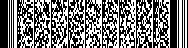 项目编号项目类型申报单位项目金额（万元）项目数量（项）项目联系人联系电话（0771-）2024-1学会能力提升示范2023年度自治区科协所属学会综合能力评价等级为A的学会、获评自治区民政厅5A级学会4010古蓉芬26135422024-2党建强会计划自治区级学会党支部1610李绿叶26309812024-3“八桂科技讲坛”学术交流自治区级学会、团体会员、学会联合体、企业（园区）科协、高校科协、市科协7030-40雷佩儒卢永安26309812024-4全国学会入桂自治区级学会、团体会员、学会联合体、高校科协、企业（园区）科协、市科协208-10杜  静26361192024-5企业（园区）科协建设市科协、企业（园区）科协等相关单位85-8林永露26312882024-6海智计划工作站建设自治区级学会、企业（园区）科协、高校科协、市科协84谢业宁26309812024-7科技创新协同组织建设自治区级学会、团体会员、学会联合体、企业（园区）科协、高校科协、市科协108-10雷佩儒26309812024-8科技期刊示范与水平提升自治区级学会、自治区科协主管主办的科技期刊124卢永安26309812024-9学会科普能力提升示范自治区级学会1010古蓉芬26135422024-10“科创中国”广西科技服务自治区级学会、“科创中国”试点城市科协155黄建华2620875项目承担单位项目承担单位通信地址通信地址学会理事长学会理事长电话学会法人学会法人电话学会秘书长学会秘书长手机项目负责人项目负责人手机项目联系人项目联系人手机项目联系人项目联系人微信号秘书长任职情况秘书长任职情况专职□　　　　　　　兼职□如秘书长兼职，请填写专职副秘书长信息，如无专职副秘书长，可不必填写专职□　　　　　　　兼职□如秘书长兼职，请填写专职副秘书长信息，如无专职副秘书长，可不必填写专职□　　　　　　　兼职□如秘书长兼职，请填写专职副秘书长信息，如无专职副秘书长，可不必填写专职□　　　　　　　兼职□如秘书长兼职，请填写专职副秘书长信息，如无专职副秘书长，可不必填写专职副秘书长姓名专职副秘书长姓名办公电话手机号码学会网址（如有）学会网址（如有）学会支撑单位学会支撑单位会计姓名会计姓名会计任职情况专职□　　　兼职□专职□　　　兼职□财务资产制度情况财务资产制度情况有专门的财务制度□；　　　暂无专门的财务制度□财务制度名称财务资产制度情况财务资产制度情况有专门的财务制度□；　　　暂无专门的财务制度□配套经费          元          元办事机构专职人员数      人；专职人员参加社保人数    人。    办事机构专职人员数      人；专职人员参加社保人数    人。    办事机构专职人员数      人；专职人员参加社保人数    人。    办事机构专职人员数      人；专职人员参加社保人数    人。    办事机构专职人员数      人；专职人员参加社保人数    人。    办事机构专职人员数      人；专职人员参加社保人数    人。    其中，人员编制情况社会聘用人员    人，其中党员   人。　　退休返聘       人，其中党员    人。行政事业编制在职人员     人，其中党员  人。社会聘用人员    人，其中党员   人。　　退休返聘       人，其中党员    人。行政事业编制在职人员     人，其中党员  人。社会聘用人员    人，其中党员   人。　　退休返聘       人，其中党员    人。行政事业编制在职人员     人，其中党员  人。社会聘用人员    人，其中党员   人。　　退休返聘       人，其中党员    人。行政事业编制在职人员     人，其中党员  人。社会聘用人员    人，其中党员   人。　　退休返聘       人，其中党员    人。行政事业编制在职人员     人，其中党员  人。个人会员总数（人）单位会员总数（个）单位会员总数（个）其中缴费的个人会员人数（人）其中缴费的单位会员总数（个）其中缴费的单位会员总数（个）获得业务主管、登记管理部门、其他相关部门表彰奖励情况获得业务主管、登记管理部门、其他相关部门表彰奖励情况获得业务主管、登记管理部门、其他相关部门表彰奖励情况获得业务主管、登记管理部门、其他相关部门表彰奖励情况获得业务主管、登记管理部门、其他相关部门表彰奖励情况获得业务主管、登记管理部门、其他相关部门表彰奖励情况（可加页）（可加页）（可加页）（可加页）（可加页）（可加页）学会服务创新、服务社会和政府事务、服务科技工作者、自身建设工作总结综述（1200字内）学会服务创新、服务社会和政府事务、服务科技工作者、自身建设工作总结综述（1200字内）学会服务创新、服务社会和政府事务、服务科技工作者、自身建设工作总结综述（1200字内）学会服务创新、服务社会和政府事务、服务科技工作者、自身建设工作总结综述（1200字内）学会服务创新、服务社会和政府事务、服务科技工作者、自身建设工作总结综述（1200字内）学会服务创新、服务社会和政府事务、服务科技工作者、自身建设工作总结综述（1200字内）（可加页）（可加页）（可加页）（可加页）（可加页）（可加页）项目重点计划（包含并不仅限于项目明确的基本任务）项目重点计划（包含并不仅限于项目明确的基本任务）项目重点计划（包含并不仅限于项目明确的基本任务）项目重点计划（包含并不仅限于项目明确的基本任务）项目重点计划（包含并不仅限于项目明确的基本任务）项目重点计划（包含并不仅限于项目明确的基本任务）（可加页）（可加页）（可加页）（可加页）（可加页）（可加页）经费预算和配套经费来源经费预算和配套经费来源学会意见学会意见学会负责人签名：         年   月   日单位盖章    学会负责人签名：         年   月   日单位盖章    学会负责人签名：         年   月   日单位盖章    学会负责人签名：         年   月   日单位盖章    项目名称项目承担单位：项目承担单位：项目承担单位：项目承担单位：项目承担单位：联系地址:联系地址:联系地址:联系地址:联系地址:学会党组织负责人姓名职务学会党组织负责人手机项目负责人姓名职务项目负责人手机项目联系人姓名职务项目联系人手机项目联系人微信号项目重点计划（包含并不仅限于项目明确的基本任务）经费预算和配套经费来源实施项目的能力和基础学会党组织意见党组织负责人签名：        年    月    日单位盖章党组织负责人签名：        年    月    日单位盖章党组织负责人签名：        年    月    日单位盖章党组织负责人签名：        年    月    日单位盖章项目名称申报类型（请在申报类型后打√）1.举办学术交流活动2.八桂科技讲坛服务与策划1.举办学术交流活动2.八桂科技讲坛服务与策划1.举办学术交流活动2.八桂科技讲坛服务与策划1.举办学术交流活动2.八桂科技讲坛服务与策划项目承担单位：联系地址:项目负责人姓名职务项目负责人手机项目联系人姓名职务项目联系人手 机项目联系人微信号计划完成时间项目目标、预期成果项目实施方案经费预算和配套经费来源项目承担单位意见单位负责人签名：           年    月   日                              单位盖章单位负责人签名：           年    月   日                              单位盖章单位负责人签名：           年    月   日                              单位盖章单位负责人签名：           年    月   日                              单位盖章项目名称申报类型（请在申报类型后打√）1.开展全国学会入桂活动2.全国学会入桂系列活动服务与策划1.开展全国学会入桂活动2.全国学会入桂系列活动服务与策划1.开展全国学会入桂活动2.全国学会入桂系列活动服务与策划1.开展全国学会入桂活动2.全国学会入桂系列活动服务与策划1.开展全国学会入桂活动2.全国学会入桂系列活动服务与策划项目承担单位：项目承担单位：项目承担单位：项目承担单位：项目承担单位：项目承担单位：联系地址:联系地址:联系地址:联系地址:联系地址:联系地址:项目负责人项目负责人姓名职务项目负责人项目负责人手机项目联系人项目联系人姓名职务项目联系人项目联系人手机项目联系人项目联系人微信号计划完成时间计划完成时间项目目标、预期成果项目目标、预期成果项目实施方案项目实施方案经费预算和配套经费来源经费预算和配套经费来源实施项目的能力和基础实施项目的能力和基础承担单位意见承担单位意见单位负责人签名：               年    月    日单位盖章单位负责人签名：               年    月    日单位盖章单位负责人签名：               年    月    日单位盖章单位负责人签名：               年    月    日单位盖章项目名称申报项目（请在申报类型后打√）1.推进企业科协组织建设□（数量：  场次）2.赋能企业活动开展□（数量：  场次）3.探索服务企业科协方式□（数量：  场次）1.推进企业科协组织建设□（数量：  场次）2.赋能企业活动开展□（数量：  场次）3.探索服务企业科协方式□（数量：  场次）1.推进企业科协组织建设□（数量：  场次）2.赋能企业活动开展□（数量：  场次）3.探索服务企业科协方式□（数量：  场次）1.推进企业科协组织建设□（数量：  场次）2.赋能企业活动开展□（数量：  场次）3.探索服务企业科协方式□（数量：  场次）项目承担单位：项目承担单位：项目承担单位：项目承担单位：项目承担单位：联系地址:联系地址:联系地址:联系地址:联系地址:项目负责人姓名职务项目负责人手机传真项目联系人姓名职务项目联系人手机传真项目联系人微信号计划完成时间项目内容及意义按照项目任务制定实施方案经费预算和配套经费来源实施项目的能力和基础 项目承担单位意见科协负责人签名：            年    月    日承担单位盖章科协负责人签名：            年    月    日承担单位盖章科协负责人签名：            年    月    日承担单位盖章科协负责人签名：            年    月    日承担单位盖章项目名称申报类型（请在申报类型后打√）1.建立广西科协海智计划工作站开展海智活动2.服务与策划1.建立广西科协海智计划工作站开展海智活动2.服务与策划1.建立广西科协海智计划工作站开展海智活动2.服务与策划1.建立广西科协海智计划工作站开展海智活动2.服务与策划项目承担单位：项目承担单位：项目承担单位：项目承担单位：项目承担单位：联系地址:联系地址:联系地址:联系地址:联系地址:项目负责人姓名职务项目负责人电话E-mail项目联系人姓名职务项目联系人电话E-mail项目联系人微信海智专家（团队）情况介绍（注：申报服务与策划类型的，此项内容不用填）按照项目任务制定实施方案经费预算和配套经费来源实施项目的能力和基础承担单位意见单位负责人签字：           年    月    日承担单位盖章单位负责人签字：           年    月    日承担单位盖章单位负责人签字：           年    月    日承担单位盖章单位负责人签字：           年    月    日承担单位盖章所属地市科协意见。（注：自治区级学会、高校科协申报“服务与策划”类型的，此项内容不用填）单位负责人签字：           年    月    日单位盖章单位负责人签字：           年    月    日单位盖章单位负责人签字：           年    月    日单位盖章单位负责人签字：           年    月    日单位盖章项目名称申报类型（请在申报类型后打√）1.组建科技创新协同组织2.已建立科技创新协同组织，组织开展活动1.组建科技创新协同组织2.已建立科技创新协同组织，组织开展活动1.组建科技创新协同组织2.已建立科技创新协同组织，组织开展活动1.组建科技创新协同组织2.已建立科技创新协同组织，组织开展活动项目承担单位：项目承担单位：项目承担单位：项目承担单位：项目承担单位：联系地址:联系地址:联系地址:联系地址:联系地址:项目负责人姓名职务项目负责人手机项目联系人姓名职务项目联系人手机项目联系人微信号计划完成时间项目目标、预期成果按照项目任务制定实施方案经费预算和配套经费来源实施项目的能力和基础项目承担单位意见单位负责人签名：            年    月    日承担单位盖章单位负责人签名：            年    月    日承担单位盖章单位负责人签名：            年    月    日承担单位盖章单位负责人签名：            年    月    日承担单位盖章项目承担单位单位地址项目负责人姓名职务项目负责人电话传真项目负责人邮箱项目联系人姓名职务项目联系人电话传真项目联系人微信号科技期刊主编电话科技期刊联系人电话单位网址及期刊网址（如有）学会/编辑部财务资产制度情况有专门的财务制度□；　　　暂无专门的财务制度□财务制度名称学会/编辑部财务资产制度情况有专门的财务制度□；　　　暂无专门的财务制度□配套经费             元             元科技期刊主管、主办单位主管单位：主办单位：                                    主管单位：主办单位：                                    主管单位：主办单位：                                    主管单位：主办单位：                                    2023年以来科技期刊发展主要情况及获评获奖方面的主要情况2023年以来科技期刊发展主要情况及获评获奖方面的主要情况2023年以来科技期刊发展主要情况及获评获奖方面的主要情况2023年以来科技期刊发展主要情况及获评获奖方面的主要情况2023年以来科技期刊发展主要情况及获评获奖方面的主要情况（可加页）（可加页）（可加页）（可加页）（可加页）提升期刊发展质量的主要工作思路和重点计划提升期刊发展质量的主要工作思路和重点计划提升期刊发展质量的主要工作思路和重点计划提升期刊发展质量的主要工作思路和重点计划提升期刊发展质量的主要工作思路和重点计划（可加页）（可加页）（可加页）（可加页）（可加页）学会/编辑部对经费资金使用方向、进度、配套经费和完成考核指标的计划学会/编辑部对经费资金使用方向、进度、配套经费和完成考核指标的计划学会/编辑部对经费资金使用方向、进度、配套经费和完成考核指标的计划学会/编辑部对经费资金使用方向、进度、配套经费和完成考核指标的计划学会/编辑部对经费资金使用方向、进度、配套经费和完成考核指标的计划（可加页）（可加页）（可加页）（可加页）（可加页）学会/编辑部意见学会/编辑部负责人签名：         年   月   日期刊负责人签名：                年   月   日单位盖章学会/编辑部负责人签名：         年   月   日期刊负责人签名：                年   月   日单位盖章学会/编辑部负责人签名：         年   月   日期刊负责人签名：                年   月   日单位盖章学会/编辑部负责人签名：         年   月   日期刊负责人签名：                年   月   日单位盖章项目承担单位通信地址及邮编学会理事长电话学会法人电话学会秘书长手机项目负责人手机项目联系人手机项目联系人微信号学会2023年开展科普工作总结综述（800字内）学会2023年开展科普工作总结综述（800字内）学会2023年开展科普工作总结综述（800字内）学会2023年开展科普工作总结综述（800字内）（可加页）（可加页）（可加页）（可加页）项目重点计划（包含并不仅限于项目明确的基本任务）项目重点计划（包含并不仅限于项目明确的基本任务）项目重点计划（包含并不仅限于项目明确的基本任务）项目重点计划（包含并不仅限于项目明确的基本任务）（可加页）（可加页）（可加页）（可加页）经费预算和配套经费来源学会意见学会负责人签名：         年   月   日单位盖章    学会负责人签名：         年   月   日单位盖章    学会负责人签名：         年   月   日单位盖章    项目名称项目承担单位：项目承担单位：项目承担单位：项目承担单位：项目承担单位：项目承担单位：联系地址:联系地址:联系地址:联系地址:联系地址:联系地址:项目负责人项目负责人姓名职务项目负责人项目负责人手机传真项目联系人项目联系人姓名职务项目联系人项目联系人手机传真项目联系人项目联系人微信号计划完成时间计划完成时间项目内容及意义项目内容及意义项目实施方案项目实施方案经费预算和配套经费来源经费预算和配套经费来源实施项目的能力和基础实施项目的能力和基础承担单位意见承担单位意见单位负责人签名：               年    月    日承担单位盖章单位负责人签名：               年    月    日承担单位盖章单位负责人签名：               年    月    日承担单位盖章单位负责人签名：               年    月    日承担单位盖章广西壮族自治区科学技术协会办公室　　 2024年3月22日印发